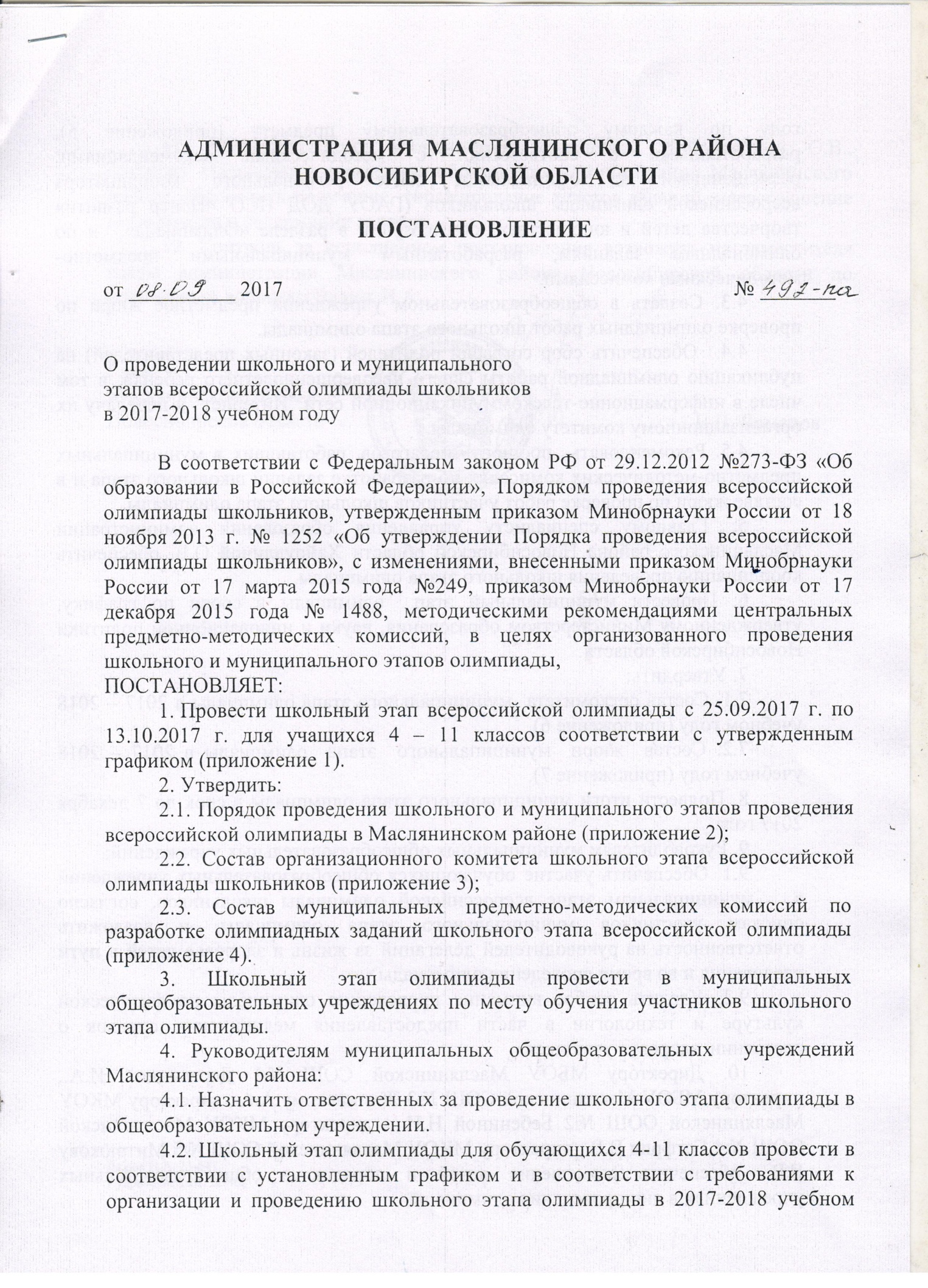 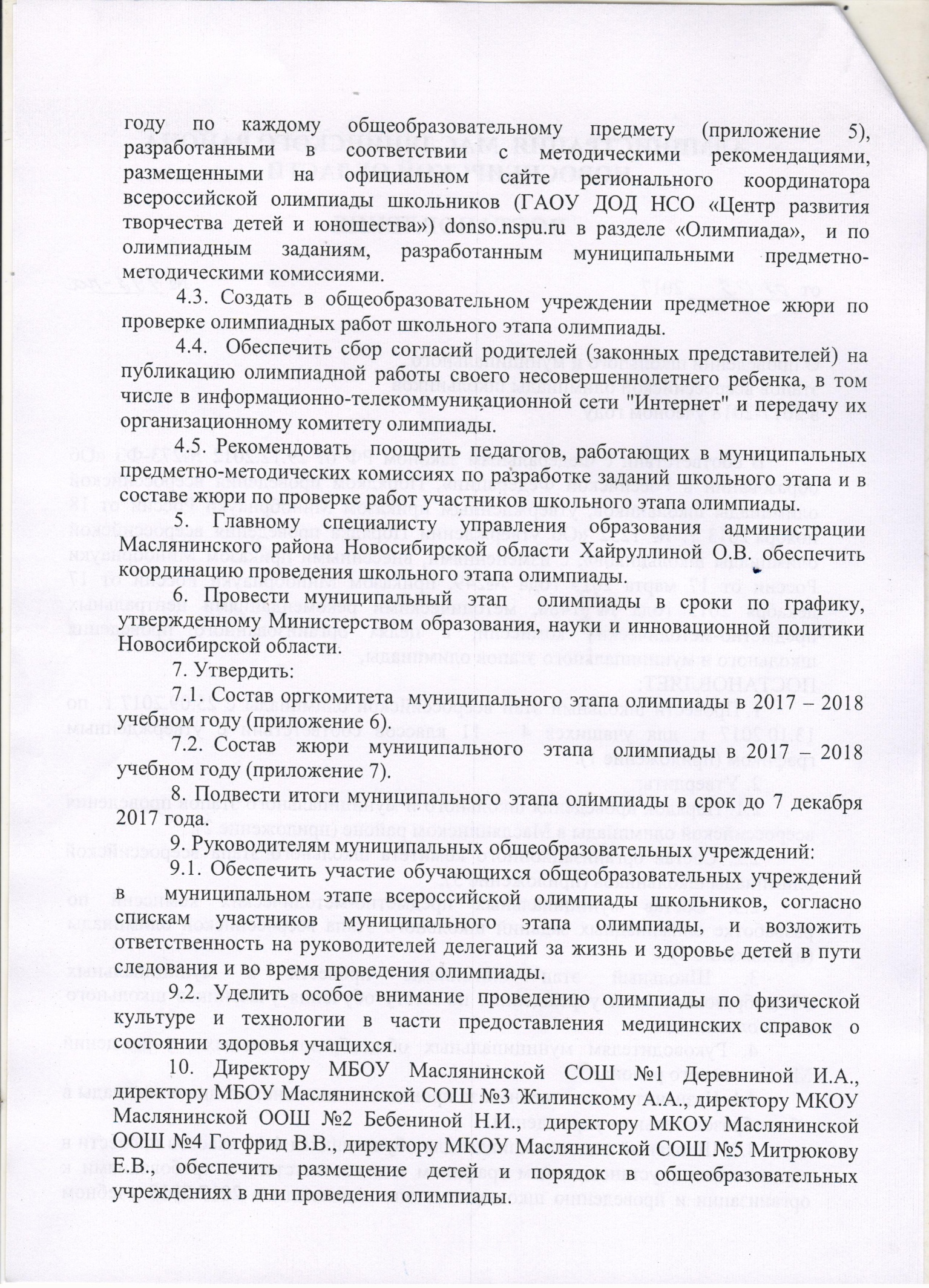 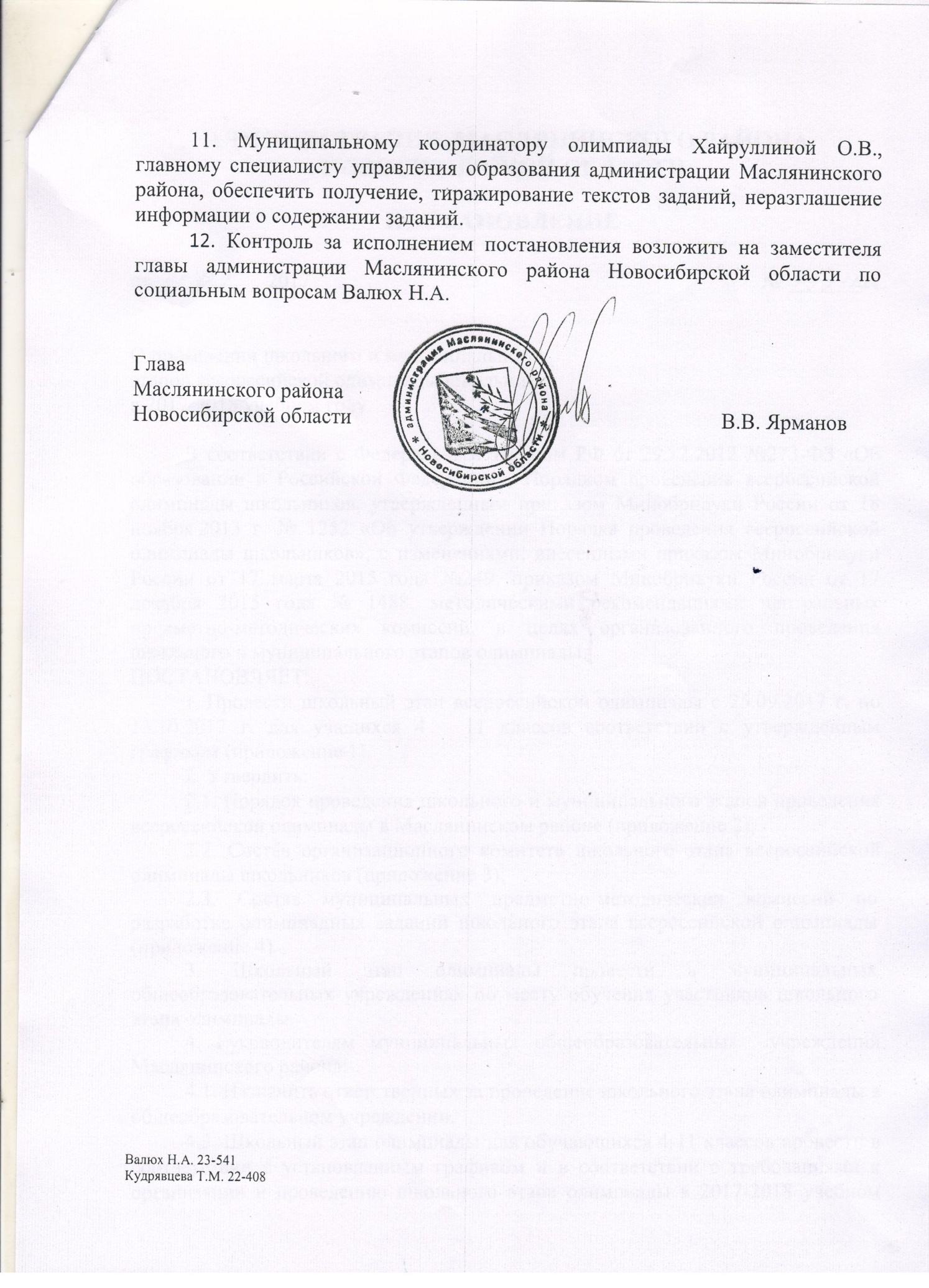 АДМИНИСТРАЦИЯ  МАСЛЯНИНСКОГО РАЙОНАНОВОСИБИРСКОЙ ОБЛАСТИПОСТАНОВЛЕНИЕот 08.09.2017				                                               № 492-паО проведении школьного и муниципального этапов всероссийской олимпиады школьниковв 2017-2018 учебном годуВ соответствии с Федеральным законом РФ от 29.12.2012 №273-ФЗ «Об образовании в Российской Федерации», Порядком проведения всероссийской олимпиады школьников, утвержденным приказом Минобрнауки России от 18 ноября 2013 г. № 1252 «Об утверждении Порядка проведения всероссийской олимпиады школьников», с изменениями, внесенными приказом Минобрнауки России от 17 марта 2015 года №249, приказом Минобрнауки России от 17 декабря 2015 года № 1488, методическими рекомендациями центральных предметно-методических комиссий, в целях организованного проведения школьного и муниципального этапов олимпиады,ПОСТАНОВЛЯЕТ:Провести школьный этап всероссийской олимпиады с 25.09.2017 г. по 13.10.2017 г. для учащихся 4 – 11 классов соответствии с утвержденным графиком (приложение 1).Утвердить: 2.1. Порядок проведения школьного и муниципального этапов проведения всероссийской олимпиады в Маслянинском районе (приложение 2);	2.2. Состав организационного комитета школьного этапа всероссийской олимпиады школьников (приложение 3);    2.3. Состав муниципальных предметно-методических комиссий по разработке олимпиадных заданий школьного этапа всероссийской олимпиады (приложение 4).3. Школьный этап олимпиады провести в муниципальных  общеобразовательных учреждениях по месту обучения участников школьного этапа олимпиады.	4. Руководителям муниципальных общеобразовательных  учреждений  Маслянинского района:	4.1. Назначить ответственных за проведение школьного этапа олимпиады в общеобразовательном учреждении.	4.2. Школьный этап олимпиады для обучающихся 4-11 классов провести в соответствии с установленным графиком и в соответствии с требованиями к организации и проведению школьного этапа олимпиады в 2017-2018 учебном году по каждому общеобразовательному предмету (приложение 5), разработанными в соответствии с методическими рекомендациями, размещенными на официальном сайте регионального координатора всероссийской олимпиады школьников (ГАОУ ДОД НСО «Центр развития творчества детей и юношества») donso.nspu.ru в разделе «Олимпиада»,  и по олимпиадным заданиям, разработанным муниципальными предметно-методическими комиссиями.	4.3. Создать в общеобразовательном учреждении предметное жюри по проверке олимпиадных работ школьного этапа олимпиады.	4.4.  Обеспечить сбор согласий родителей (законных представителей) на публикацию олимпиадной работы своего несовершеннолетнего ребенка, в том числе в информационно-телекоммуникационной сети "Интернет" и передачу их организационному комитету олимпиады.	4.5. Рекомендовать  поощрить педагогов, работающих в муниципальных предметно-методических комиссиях по разработке заданий школьного этапа и в составе жюри по проверке работ участников школьного этапа олимпиады. 	5. Главному специалисту управления образования администрации Маслянинского района Новосибирской области Хайруллиной О.В. обеспечить координацию проведения школьного этапа олимпиады.	6. Провести муниципальный этап  олимпиады в сроки по графику, утвержденному Министерством образования, науки и инновационной политики Новосибирской области.	7. Утвердить:	7.1. Состав оргкомитета  муниципального этапа олимпиады в 2017 – 2018 учебном году (приложение 6).	7.2. Состав  жюри  муниципального  этапа  олимпиады в 2017 – 2018 учебном году (приложение 7).	8. Подвести итоги муниципального этапа олимпиады в срок до 7 декабря 2017 года.	9. Руководителям муниципальных общеобразовательных учреждений:     9.1. Обеспечить участие обучающихся общеобразовательных учреждений в   муниципальном этапе всероссийской олимпиады школьников, согласно спискам участников муниципального этапа олимпиады, и возложить ответственность на руководителей делегаций за жизнь и здоровье детей в пути следования и во время проведения олимпиады.  9.2. Уделить особое внимание проведению олимпиады по физической культуре и технологии в части предоставления медицинских справок о  состоянии  здоровья учащихся.	10. Директору МБОУ Маслянинской СОШ №1 Деревниной И.А., директору МБОУ Маслянинской СОШ №3 Жилинскому А.А., директору МКОУ Маслянинской ООШ №2 Бебениной Н.И.,  директору МКОУ Маслянинской ООШ №4 Готфрид В.В., директору МБОУ Маслянинской СОШ №5 Митрюкову Е.В., обеспечить размещение детей и порядок в общеобразовательных учреждениях в дни проведения олимпиады.	11. Муниципальному координатору олимпиады Хайруллиной О.В., главному специалисту управления образования администрации Маслянинского района, обеспечить получение, тиражирование текстов заданий, неразглашение информации о содержании заданий.	12. Контроль за исполнением постановления возложить на заместителя главы администрации Маслянинского района Новосибирской области по социальным вопросам Валюх Н.А.Глава Маслянинского района Новосибирской области                                                                     В.В. ЯрмановВалюх Н.А. 23-541Кудрявцева Т.М. 22-408Приложение 1УТВЕРЖДЕНОПостановлениемадминистрации Маслянинского районаНовосибирской областиот   08.09.2017 г.  № 492-паГрафик проведения школьного этапавсероссийской олимпиады школьниковв 2017-2018 учебном годув Маслянинском районеПриложение 2УТВЕРЖДЕНОПостановлением администрации Маслянинского районаНовосибирской областиот   08.09.2017 г.  № 492-паПОРЯДОКпроведения школьного и муниципального этапов всероссийской олимпиады школьников в Маслянинском районеI. Общие положенияНастоящий Порядок проведения школьного и муниципального этапов всероссийской олимпиады школьников в Маслянинском районе (далее - Порядок) устанавливает этапы олимпиады школьников (далее - олимпиада), сроки проведения олимпиады, а также перечень общеобразовательных предметов, по которым она проводится, определяет организационно-технологическую модель проведения олимпиады, участников олимпиады, их права и обязанности, устанавливает правила утверждения результатов олимпиады и определения победителей и призёров олимпиады, образцы дипломов победителей и призёров олимпиады.Олимпиада проводится в целях выявления и развития у обучающихся творческих способностей и интереса к научной (научно-исследовательской) деятельности, пропаганды научных знаний, отбора лиц, проявивших выдающиеся способности в составы сборных команд Российской Федерации для участия в международных олимпиадах по общеобразовательным предметам.Олимпиада проводится по следующим общеобразовательным предметам: математика, русский, иностранный язык (английский, немецкий, французский, испанский, китайский, итальянский), информатика и ИКТ, физика, химия, биология, экология, география, астрономия, литература, история, обществознание, экономика, право, искусство (мировая художественная культура), физическая культура, технология, основы безопасности жизнедеятельности для обучающихся по образовательным программам основного общего образования; математика, русский язык для обучающихся по образовательным программам начального общего образования.Олимпиада включает школьный, муниципальный этапы.Организатором олимпиады является администрация Маслянинского района Новосибирской области.Организаторы олимпиады вправе привлекать к проведению олимпиады образовательные и научные организации, учебно-методические объединения государственные корпорации и общественные организации в порядке установленном законодательством Российской Федерации.Индивидуальные результаты участников каждого этапа олимпиады заносятся в рейтинговую таблицу результатов участников соответствующего этапа олимпиады по общеобразовательному предмету, представляющую собой ранжированный список участников, расположенных по мере убывания набранных ими баллов (далее - рейтинг). Участники с равным количеством баллов располагаются в алфавитном порядке.Рабочим языком проведения олимпиады является русский язык.Взимание платы за участие в олимпиаде не допускается.11. При проведении этапов олимпиады каждому участнику олимпиад: должно быть предоставлено отдельное рабочее место, оборудованное соответствии с требованиями к проведению соответствующего этапа олимпиады по каждому общеобразовательному предмету. Все рабочие места участников олимпиады должны обеспечивать участникам олимпиады равные условия соответствовать действующим на момент проведения олимпиады санитарно-эпидемиологическим правилам и нормам.12. В месте проведения олимпиады вправе присутствовать представителиорганизатора олимпиады, оргкомитетов и жюри соответствующего этапа олимпиады, а также граждане, аккредитованные в качестве общественных наблюдателей в порядке, установленном Минобрнауки России.	До начала соответствующего этапа олимпиады по каждому общеобразовательному предмету представители организатора олимпиады проводят инструктаж участников олимпиады - информируют о продолжительности олимпиады, порядке подачи апелляций о несогласии с выставленными баллами, о случаях удаления с олимпиады, а также о времени и месте ознакомления с результатами олимпиады.Родитель (законный представитель) обучающегося, заявившего о своём участии в олимпиаде, в срок не менее чем за 10 рабочих дней до начала школьного этапа олимпиады в письменной форме подтверждает ознакомление с настоящим Порядком и представляет организатору школьного этапа олимпиады согласие на сбор, хранение, использование, распространение (передачу) и публикацию персональных данных своего несовершеннолетнего ребёнка, а также его олимпиадной работы, в том числе в сети «Интернет».Во время проведения олимпиады участники олимпиады:должны соблюдать настоящий Порядок и требования, утверждённые организатором школьного, муниципального этапов олимпиады, центральными методическими комиссиями олимпиады, к проведению соответствующего этапа олимпиады по каждому общеобразовательному предмету;должны следовать указаниям представителей организатора олимпиады;не вправе общаться друг с другом, свободно перемещаться по аудитории;вправе иметь справочные материалы, средства связи и электронно- вычислительную технику, разрешённые к использованию во время проведения олимпиады, перечень которых определяется в требованиях к организации и проведению соответствующих этапов олимпиады по каждому общеобразовательному предмету,В случае нарушения участником олимпиады настоящего Порядка и (или) утверждённых требований к организации и проведению соответствующего этапа олимпиады по каждому общеобразовательному предмету, представитель организатора олимпиады вправе удалить данного участника олимпиады из аудитории, составив акт об удалении участника олимпиады.Участники олимпиады, которые были удалены, лишаются права дальнейшего участия в олимпиаде по данному общеобразовательному предмету в текущем году.В целях обеспечения права на объективное оценивание работы участники олимпиады вправе подать в письменной форме апелляцию о несогласии с выставленными баллами в жюри соответствующего этапа олимпиады.Участник олимпиады перед подачей апелляции вправе убедиться в том, что его работа проверена и оценена в соответствии с установленными критериями и методикой оценивания выполненных олимпиадных заданий.Рассмотрение апелляции проводится с участием самого участника олимпиады.По результатам рассмотрения апелляции о несогласии с выставленными баллами жюри соответствующего этапа олимпиады принимает решение об отклонении апелляции и сохранении выставленных баллов или об удовлетворении апелляции и корректировке баллов.II. Организация проведения олимпиадыКоординацию организации и проведения олимпиады осуществляет муниципальный оргкомитет олимпиады под руководством председателя.Муниципальный оргкомитет олимпиады:вносит предложения в по составу муниципальных предметно-методических комиссий олимпиады по общеобразовательным предметам, по которым проводится олимпиада (далее - муниципальные предметно- методические комиссии олимпиады), жюри муниципального этапа олимпиады по каждому общеобразовательному предмету, срокам и местам проведения олимпиады по каждому общеобразовательному предмету на школьном и муниципальном этапах, числу участников муниципального этапа олимпиады, набравших необходимое количество баллов на школьном этапе олимпиады по каждому общеобразовательному предмету, по совершенствованию и развитию олимпиады;устанавливает квоты победителей и призёров муниципального этапа олимпиады, которые составляют не более 30 процентов от общего числа участников муниципального этапа олимпиады по каждому общеобразовательному предмету, при этом число победителей муниципального этапа олимпиады не должно превышать 8 процентов от общего числа участников заключительного этапа олимпиады по каждому общеобразовательному предмету;заслушивает отчёты муниципальных предметно-методических комиссий олимпиады о результатах их работы, на основании которых вносит предложения о продлении или прекращении полномочий составов каждой из них.Состав муниципального оргкомитета олимпиады формируется из представителей образовательных организаций, органов местного самоуправления, осуществляющих управление в сфере образования, муниципальных предметно-методических комиссий олимпиады и утверждается постановлением администрации Маслянинского района Новосибирской области.Организационно-техническое, информационное обеспечение деятельности муниципального оргкомитета олимпиады осуществляет администрация Маслянинского района Новосибирской области.Для научно-методического обеспечения олимпиады создаются муниципальные предметно-методические комиссии олимпиады.Муниципальные предметно-методические комиссии олимпиады: в срок до 18 сентября готовят и направляют организаторам школьного и муниципального этапов олимпиады методические рекомендации по разработке требований к организации и проведению школьного и муниципального этапов олимпиады по каждому общеобразовательному предмету, определяющие принципы составления олимпиадных заданий и формирования комплектов олимпиадных заданий, описание необходимого материально-технического обеспечения для выполнения олимпиадных заданий, перечень справочных материалов, средств связи и электронно-вычислительной техники, разрешенных к использованию во время проведения олимпиады, критерии и методики оценивания выполненных олимпиадных заданий, процедуру регистрации участников олимпиады, показ олимпиадных работ, а также рассмотрения апелляций участников олимпиады;составляют олимпиадные задания по каждому общеобразовательному предмету на основе содержания образовательных программ основного общего и среднего общего образования углублённого уровня и соответствующей направленности (профиля), формируют из них комплекты заданий для школьного этапа олимпиады;обеспечивают хранение олимпиадных заданий по соответствующему общеобразовательному предмету для школьного и муниципального этапов олимпиады до их направления в управление образования администрации Маслянинского района, несут установленную законодательством Российской Федерации ответственность за их конфиденциальность;в срок до 20 сентября представляют в управление образования администрации Маслянинского района комплекты олимпиадных заданий по каждому общеобразовательному предмету для школьного этапов олимпиады на электронных носителях; формируют и вносят в управление образования администрации Маслянинского района предложения по составам сборных команд Маслянинского района для участия в региональном этапе олимпиады по общеобразовательным предметам;вправе выборочно осуществлять перепроверку выполненных олимпиадных заданий школьного этапа олимпиады;ежегодно представляют муниципальному оргкомитету олимпиады отчёт о результатах своей работы;ежегодно представляют в управление образования администрации Маслянинского района аналитические отчёты о результатах олимпиады по соответствующему общеобразовательному предмету,Составы муниципальных предметно-методических комиссий олимпиады формируются по предложению муниципального оргкомитета олимпиады из числа педагогических, научных, научно-педагогических работников и утверждаются постановлением администрации Маслянинского района.Для объективной проверки олимпиадных заданий, выполненных участниками олимпиады, на каждом этапе олимпиады формируется жюри олимпиады по каждому общеобразовательному предмету (далее - жюри всех этапов олимпиады).Жюри всех этапов олимпиады:принимает для оценивания закодированные (обезличенные) олимпиадные работы участников олимпиады;оценивает выполненные олимпиадные задания в соответствии с утверждёнными критериями и методиками оценивания выполненных олимпиадных заданий;проводит с участниками олимпиады анализ олимпиадных заданий и их решений;осуществляет очно по запросу участника олимпиады показ выполненных им олимпиадных заданий;представляет результаты олимпиады её участникам;рассматривает очно апелляции участников олимпиады с использованием видеофиксации;определяет победителей и призёров олимпиады на основании рейтинга по каждому общеобразовательному предмету и в соответствии с квотой, установленной организатором олимпиады соответствующего этапа, при этом победителем, призёром заключительного этапа олимпиады признается участник, набравший не менее 50 процентов от максимально возможного количества баллов по итогам оценивания выполненных олимпиадных заданий (в случае равного количества баллов участников олимпиады, занесённых в итоговую таблицу, решение об увеличении квоты победителей и (или) призёров этапа олимпиады принимает организатор олимпиады соответствующего этапа);представляет организатору олимпиады результаты олимпиады (протоколы) для их утверждения;составляет и представляет организатору соответствующего этапа олимпиады аналитический отчёт о результатах выполнения олимпиадных заданий по каждому общеобразовательному предмету.Состав жюри всех этапов олимпиады формируется из числа педагогических, научных и научно-педагогических работников и утверждается организатором олимпиады соответствующего этапа олимпиады.Состав жюри всех этапов олимпиады должен меняться не менее чем на пятую часть от общего числа членов не реже одного раза в пять лет.Основными принципами деятельности муниципального оргкомитета олимпиады, муниципальных предметно-методических комиссий олимпиады, жюри всех этапов олимпиады являются компетентность, объективность, гласность, а также соблюдение норм профессиональной этики.III. Проведение школьного этапа олимпиадыШкольный этап олимпиады проводится по разработанным муниципальными предметно-методическими комиссиями олимпиады заданиям, основанным на содержании образовательных программ начального общего, основного общего и среднего общего образования углублённого уровня и соответствующей направленности (профиля), для 4–11 классов (далее – олимпиадные задания).В случае равного количества баллов участников олимпиады, занесённых в итоговую таблицу, решение об увеличении квоты победителей и (или) призёров этапа олимпиады принимает организатор олимпиады соответствующего этапа.Конкретные сроки и места проведения школьного этапа олимпиады по каждому общеобразовательному предмету устанавливаются органом местной самоуправления, осуществляющим управление в сфере образования.Срок окончания школьного этапа олимпиады - не позднее 15 октября.На школьном этапе олимпиады на добровольной основе принимают индивидуальное участие обучающиеся 4 – 11 классов организаций, осуществляющих образовательную деятельность по образовательным программам начального общего, основного общего и среднего общего образования.Участники школьного этапа олимпиады вправе выполнять олимпиадные задания, разработанные для более старших классов по отношению к тем, в которые они проходят обучение. В случае прохождения на последующие этапы олимпиады данные участники выполняют олимпиадные задания, разработанные для класса, который они выбрали на школьном этапе олимпиады.Организатор школьного этапа олимпиады:формирует оргкомитет школьного этапа олимпиады и утверждает его состав;формирует жюри школьного этапа олимпиады по каждому общеобразовательному предмету и утверждает их составы;формирует муниципальные предметно-методические комиссии по каждому общеобразовательному предмету и утверждает их составы;утверждает требования к организации и проведению школьного этапа олимпиады по каждому общеобразовательному предмету, определяющие принципы составления олимпиадных заданий и формирования комплектов олимпиадных заданий, описание необходимого материально-технического обеспечения для выполнения олимпиадных заданий, перечень справочных материалов, средств связи и электронно-вычислительной техники, разрешенных к использованию во время проведения олимпиады, критерии и методики оценивания выполненных олимпиадных заданий, процедуру регистрации участников олимпиады, показ олимпиадных работ, а также рассмотрения апелляций участников олимпиады;обеспечивает хранение олимпиадных заданий по каждому общеобразовательному предмету для школьного этапа олимпиады, несёт установленную законодательством Российской Федерации ответственность за их конфиденциальность;заблаговременно информирует руководителей организаций, осуществляющих образовательную деятельность по образовательным программам основного общего и среднего общего образования, расположенных на территории соответствующего муниципального образования, обучающихся и их родителей (законных представителей) о сроках и местах проведения школьного этапа олимпиады по каждому общеобразовательному предмету, а также о настоящем Порядке и утверждённых требованиях к организации и проведению школьного этапа олимпиады по каждому общеобразовательному предмету;обеспечивает сбор и хранение заявлений родителей (законных представителей) обучающихся, заявивших о своём участии в олимпиаде, об ознакомлении с настоящим Порядком и о согласии на сбор, хранение, использование, распространение (передачу) и публикацию персональных данных своих несовершеннолетних детей, а также их олимпиадных работ, в том числе в информационно-телекоммуникационной сети «Интернет» (далее - сеть «Интернет»);определяет квоты победителей и призёров школьного этапа олимпиады по каждому общеобразовательному предмету;утверждает результаты школьного этапа олимпиады по каждому общеобразовательному предмету (рейтинг победителей и рейтинг призёров школьного этапа олимпиады) и публикует их на своём официальном сайте в сети «Интернет», в том числе протоколы жюри школьного этапа олимпиады по каждому общеобразовательному предмету.40. Оргкомитет школьного этапа олимпиады:определяет организационно-технологическую модель проведения школьного этапа олимпиады;обеспечивает организацию и проведение школьного этапа олимпиады в соответствии с утверждёнными организатором школьного этапа олимпиады требованиями к проведению школьного этапа олимпиады по каждому общеобразовательному предмету, настоящим Порядком и действующими на момент проведения олимпиады санитарно-эпидемиологическими требованиями к условиям и организации обучения в организациях, осуществляющих образовательную деятельность) образовательным программам основного общего и бредшего общего образования;осуществляет кодирование (обезличивание) олимпиадных работ участников школьного этапа олимпиады;несёт ответственность за жизнь и здоровье участников олимпиады во время проведения школьного этапа олимпиады.Состав оргкомитета школьного этапа олимпиады формируется из представителей органов местного самоуправления, осуществляющих управление в сфере образования, муниципальных предметно-методических комиссий по каждому общеобразовательному предмету, педагогических и научно-педагогических работников.Муниципальные предметно-методические комиссии по каждому общеобразовательному предмету:разрабатывают требования к организации и проведению школьного этапа олимпиады с учётом методических рекомендаций, подготовленных центральными предметно-методическими комиссиями олимпиады;составляют олимпиадные задания на основе содержания образовательных программ основного общего и среднего общего образования углублённого уровня и соответствующей направленности (профиля), формируют из них комплекты заданий для школьного этапа олимпиады с учётом методических рекомендаций, подготовленных центральными предметно-методическими комиссиями олимпиады;обеспечивают хранение олимпиадных заданий для школьного этапа олимпиады до их передачи организатору школьного этапа олимпиады, несут установленную законодательством Российской Федерации ответственность за их конфиденциальность.Составы муниципальных предметно-методических комиссий олимпиады по каждому общеобразовательному предмету формируются из числа педагогических, научных, научно-педагогических работников.IV. Проведение муниципального этапа олимпиадыМуниципальный этап олимпиады проводится по разработанным региональными предметно-методическими комиссиями заданиям, основанным на содержании образовательных программ основного общего и среднего общего образования углублённого уровня и соответствующей направленности (профиля), для 7-11 классов.Конкретные сроки проведения муниципального этапа олимпиады по каждому общеобразовательному предмету устанавливаются органом государственной власти субъекта Российской Федерации, осуществляющим государственное управление в сфере образования.Срок окончания муниципального этапа олимпиады - не позднее 25 декабря.На муниципальном этапе олимпиады по каждому общеобразовательному предмету принимают индивидуальное участие:участники школьного этапа олимпиады текущего учебного года, набравшие необходимое для участия в муниципальном этапе олимпиады количество баллов, установленное организатором муниципального этапа олимпиады;победители и призёры муниципального этапа олимпиады предыдущего учебного года, продолжающие обучение в организациях, осуществляющих образовательную деятельность по образовательным программам основного общего и среднего общего образования.Победители и призёры муниципального этапа предыдущего года вправе выполнять олимпиадные задания, разработанные для более старших классов по отношению к тем, в которых они проходят обучение. В случае их прохождения на последующие этапы олимпиады, данные участники олимпиады выполняют олимпиадные задания, разработанные для класса, который они выбрали на муниципальном этапе олимпиады.Организатор муниципального этапа олимпиады:формирует оргкомитет муниципального этапа олимпиады и утверждает его состав;формирует жюри муниципального этапа олимпиады по каждому общеобразовательному предмету и утверждает их составы;устанавливает количество баллов по каждому общеобразовательному предмету и классу, необходимое для участия на муниципальном этапе олимпиады;утверждает разработанные региональными предметно-методическими комиссиями требования к организации и проведению муниципального этапа олимпиады по каждому общеобразовательному предмету, которые определяют принципы составления олимпиадных заданий и формирования комплектов олимпиадных заданий, описание необходимого материально-технического обеспечения для выполнения олимпиадных заданий, критерии и методики оценивания выполненных олимпиадных заданий, процедуру регистрации участников олимпиады, показ олимпиадных работ, а также рассмотрения апелляций участников олимпиады;обеспечивает хранение олимпиадных заданий по каждому общеобразовательному предмету для муниципального этапа олимпиады, несёт установленную законодательством Российской Федерации ответственность за их конфиденциальность;заблаговременно информирует руководителей органов местного самоуправления, осуществляющих управление в сфере образования, руководителей организаций, осуществляющих образовательную деятельность по образовательным программам основного общего и среднего общего образования, расположенных на территории соответствующих муниципальных образований, участников муниципального этапа олимпиады и их родителей (законных представителей) о сроках и местах проведения муниципального этапа олимпиады по каждому общеобразовательному предмету, а также о настоящем Порядке и утверждённых требованиях к организации и проведению муниципального этапа олимпиады по каждому общеобразовательному предмету;определяет квоты победителей и призёров муниципального этапа олимпиады по каждому общеобразовательному предмету;утверждает результаты муниципального этапа олимпиады по каждому общеобразовательному предмету (рейтинг победителей и рейтинг призёров муниципального этапа олимпиады) и публикует их на своём официальном сайте в сети «Интернет», в том числе протоколы жюри муниципального этапа олимпиады по каждому общеобразовательному предмету;передаёт результаты участников муниципального этапа олимпиады по каждому общеобразовательному предмету и классу организатору регионального этапа олимпиады в формате, установленном организатором регионального этапа олимпиады;награждает победителей и призёров муниципального этапа олимпиады поощрительными грамотами.49. Оргкомитет муниципального этапа олимпиады:определяет организационно-технологическую модель проведения муниципального этапа олимпиады;обеспечивает организацию и проведение муниципального этапа олимпиады в соответствии с утверждёнными организатором муниципального этапа олимпиады требованиями к проведению муниципального этапа олимпиады по каждому общеобразовательному предмету, настоящим Порядком и действующими на момент проведения олимпиады санитарно-эпидемиологическими требованиями к условиям и организации обучения в организациях, осуществляющих образовательную деятельность по образовательным программам основного общего и среднего общего образования;осуществляет кодирование (обезличивание) олимпиадных работ участников муниципального этапа олимпиады;награждает победителей и призёров муниципального этапа олимпиады поощрительными грамотами;несёт ответственность за жизнь и здоровье участников олимпиады во время проведения муниципального этапа олимпиады по каждому общеобразовательному  предмету.	Состав оргкомитета муниципального этапа олимпиады формируется из представителей органов местного самоуправления, осуществляющих управление в сфере образования, муниципальных и региональных предметно-методических комиссий по каждому общеобразовательному предмету, педагогических и научно-педагогических работников.Приложение 3УТВЕРЖДЕНОПостановлением администрации Маслянинского районаНовосибирской областиот   08.09.2017 г.  № 492-паСостав организационного комитета школьного этапа всероссийской олимпиады школьниковПриложение 4УТВЕРЖДЕНОПостановлениемадминистрации Маслянинского районаНовосибирской областиот   08.09.2017 г.  № 492-паСостав муниципальных предметно-методических комиссийпо разработке олимпиадных заданий школьного этапа всероссийской олимпиады школьников Приложение 5УТВЕРЖДЕНОПостановлением администрации Маслянинского районаНовосибирской областиот   08.09.2017 г.  № 492-паТребования к организации и проведению школьного этапа всероссийской олимпиады школьников по общеобразовательным предметам в 2017-2018 учебном году1.     Настоящие требования к организации и проведению школьного этапа всероссийской олимпиады школьников (далее – Олимпиада) по общеобразовательным предметам на территории Маслянинского района Новосибирской области  в 2017-2018 учебном году  (далее – Требования) разработаны в соответствии с:- приказом Минобрнауки России от 18.11.2013 № 1252 «Об утверждении Порядка проведения всероссийской олимпиады школьников» (далее – Порядок);-  приказом Минобрнауки от 17.03.2015 № 249 «О внесении изменений в Порядок проведения всероссийской олимпиады школьников, утвержденный приказом Министерства образования и науки Российской Федерации от 18.11.2013 № 1252»;- приказом Минобрнауки России от 17.12.2015 № 1488 «О внесении изменений в Порядок проведения всероссийской олимпиады школьников, утвержденный приказом Министерства образования и науки Российской Федерации от 18.11.2013 № 1252»;- методическими рекомендациями Центральных предметно-методических комиссий по проведению школьного и муниципального этапов всероссийской олимпиады по каждому общеобразовательному предмету в 2017-2018 учебном году.Требования к организации и проведению школьного этапа всероссийской олимпиады школьниковпо английскому языкуШкольный этап Олимпиады по английскому языку проводится в соответствии с графиком, утвержденным постановлением администрации Маслянинского района Новосибирской области для учащихся 5-11 классов.Материалы для проведения школьного этапа Олимпиады по английскому языку включают в себя 3 комплекта заданий: для обучающихся 5-6, 7- 8, 9-11 классов.Школьный этап Олимпиады по английскому языку состоит из аудирования, чтения, лексико-грамматического теста и письма.Продолжительность олимпиады составляет: для участников 5-6 классов – 45-60 минут, 7-8 классов – 60-90 минут, 9-11-х классов – 90-120 минут.При выполнении заданий олимпиады исключается использование словарей, справочной и учебно-методической литературы, средств мобильной связи, компьютера.Для проведения конкурсов понимания письменной речи (Reading), лексико-грамматического теста (Use of English) и конкурса письменной речи (Writing) не требуется специальных технических средств. Для проведения конкурса понимания устной речи (Listening) требуются приспособления, воспроизводящие запись в режиме MP3 или CD плейеры в каждой аудитории, обеспечивающие громкость звучания, достаточную для прослушивания в аудитории. При наличии необходимого оборудования возможна компьютерная запись текстов и прослушивание через компьютерную систему. Перед прослушиванием первого отрывка дежурный учитель включает аудиозапись с целью проверить качество звучания. Если в аудитории кто-то из участников плохо слышит записанное, то регулируется громкость звучания и устраняются все технические неполадки, влияющие на качество звучания. После устранения неполадок запись ставится на самое начало.Перед каждым прослушиванием во всех классах необходимо дать время для ознакомления с текстом задания (45-60 секунд).Во время аудирования участники не могут задавать вопросы членам жюри. Время проведения первой части олимпиады ограничено временем звучания записи.В целях экономии бумаги выполнения заданий раздела «Письмо» возможно использование тетрадных проштампованных листов, которые кодируются и прилагаются к выполненному олимпиадному заданию.Итоговая оценка работы каждого участника (количество набранных баллов) подсчитывается путем суммирования баллов, полученных за выполнение каждого задания.Составление итоговой таблицы и определение победителей и призеров школьного этапа Олимпиады по английскому языку осуществляется среди участников каждой параллели классов отдельно.Жюри олимпиады оценивает записи, приведенные в чистовике. Черновики не проверяются.Формирование комплектов заданий школьного этапа по английскому языку осуществляется в соответствии с методическими рекомендациями, размещенными на официальном сайте регионального координатора всероссийской олимпиады школьников (ГАОУ ДОД НСО «Центр развития творчества детей и юношества») donso.nspu.ru в разделе «Олимпиада».Требования к организации и проведению школьного этапа всероссийской олимпиады школьниковпо астрономииШкольный этап Олимпиады по астрономии проводится в соответствии с графиком, утвержденным постановлением администрации Маслянинского района Новосибирской области для обучающихся 5-11 классов.Материалы для проведения школьного этапа Олимпиады по астрономии включают в себя 6 комплектов заданий: для обучающихся 5-6, 7, 8, 9, 10, 11 классов.Школьный этап Олимпиады по астрономии проводится в один тур - теоретический (письменный). Его продолжительность составляет: для участников 5-8-х классов - 60 минут, 9, 10, 11-х классов - 120 минут.При выполнении заданий олимпиады исключается использование справочной и учебно-методической литературы, средств мобильной связи, компьютера. Разрешено пользоваться непрограммируемым калькулятором. Участнику олимпиады по астрономии необходимо иметь: ручку, карандаш, линейку.Итоговая оценка работы каждого участника (количество набранных баллов) подсчитывается путем суммирования баллов, полученных за выполнение каждого задания.Составление итоговой таблицы и определение победителей и призеров школьного этапа Олимпиады по астрономии осуществляется среди участников каждой параллели классов отдельно.Жюри олимпиады оценивает записи, приведенные в чистовике. Черновики не проверяются.Формирование комплектов заданий школьного этапа по астрономии осуществляется в соответствии с методическими рекомендациями, размещенными на официальном сайте регионального координатора всероссийской олимпиады школьников (ГАОУ ДОД НСО «Центр развития творчества детей и юношества») donso.nspu.ru в разделе «Олимпиада».Требования к организации и проведению школьного этапа всероссийской олимпиады школьниковпо биологииШкольный этап Олимпиады по биологии проводится в соответствии с графиком, утвержденным постановлением администрации Маслянинского района Новосибирской области для учащихся 6-11 классов.Материалы для проведения школьного этапа Олимпиады по биологии включают в себя 6 комплектов заданий: для обучающихся 6, 7, 8, 9, 10, 11 классов. Участие учащихся 5 класса не представляется целесообразным. В случае, если найдутся желающие из числа пятиклассников, то им следует предложить комплекты заданий для 6 класса.Школьный этап Олимпиады по биологии - проводится в один тур - теоретический (письменный). Его продолжительность составляет для всех участников 120 минут.При выполнении заданий олимпиады исключается использование справочной и учебно-методической литературы, средств мобильной связи, компьютера.Участнику необходимо иметь: ручку.Итоговая оценка работы каждого участника (количество набранных баллов) подсчитывается путем суммирования баллов, полученных за выполнение каждого задания.Составление итоговой таблицы и определение победителей и призеров школьного этапа Олимпиады по биологии осуществляется среди участников каждой параллели классов отдельно.Жюри олимпиады оценивает записи, приведенные в чистовике. Черновики не проверяются.Формирование комплектов заданий школьного этапа по биологии осуществляется в соответствии с методическими рекомендациями, размещенными на официальном сайте регионального координатора всероссийской олимпиады школьников (ГАОУ ДОД НСО «Центр развития творчества детей и юношества») donso.nspu.ru в разделе «Олимпиада».Требования к организации и проведению школьного этапа всероссийской олимпиады школьниковпо географииШкольный этап Олимпиады по географии проводится в соответствии с графиком, утвержденным постановлением администрации Маслянинского района Новосибирской области для учащихся 5-11 классов.Материалы для проведения школьного этапа Олимпиады по географии включают в себя 6 комплектов заданий: для обучающихся 5, 6, 7, 8, 9, 10-11 классов. Участие в Олимпиаде пятиклассников не носит обязательный характер, но при желании ребенка и учителя, ученик 5 класса может быть допущен к участию в Олимпиаде.Школьный этап Олимпиады должен состоять не менее чем из двух туров: теоретического и тестового. Оба тура проводятся в письменной форме и могут быть проведены в один день непосредственно один за другим.На выполнение заданий теоретического тура школьного этапа Олимпиады рекомендуется отвести до 2 академических (1,5 астрономических) часов. На выполнение заданий тестового тура школьного этапа Олимпиады рекомендуется отвести 1 академический час (45 минут).При выполнении заданий олимпиады исключается использование справочной и учебно-методической литературы, средств мобильной связи, компьютера.Участнику необходимо иметь: ручку, линейку, транспортир, непрограммируемый калькулятор.Итоговая оценка работы каждого участника (количество набранных баллов) подсчитывается путем суммирования баллов, полученных за выполнение заданий каждой части.Составление итоговой таблицы и определение победителей и призеров школьного этапа Олимпиады по географии осуществляется среди участников каждой параллели классов отдельно.Жюри олимпиады оценивает записи, приведенные в чистовике. Черновики не проверяются.Формирование комплектов заданий школьного этапа по географии осуществляется в соответствии с методическими рекомендациями, размещенными на официальном сайте регионального координатора всероссийской олимпиады школьников (ГАОУ ДОД НСО «Центр развития творчества детей и юношества») donso.nspu.ru в разделе «Олимпиада».Требования к организации и проведению школьного этапа всероссийской олимпиады школьниковпо информатика и ИКТШкольный этап Олимпиады по информатике проводится в соответствии с графиком, утвержденным постановлением администрации Маслянинского района Новосибирской области для учащихся 5-11 классов.При проведении школьного этапа олимпиады для каждого участника олимпиады должно быть предоставлено отдельное компьютерное рабочее место, оборудованное в соответствии с требованиями к проведению школьного этапа олимпиады по информатике, без подключения к сети Интернет. В аудитории вместе с организатором олимпиады должен находиться технический специалист, обеспечивающий бесперебойную работу учащихся.Материалы для проведения школьного этапа Олимпиады по информатике включают в себя 3 комплекта заданий: для обучающихся 5-6, 7-8, 9-11 классов.Школьный этап Олимпиады по информатике проводится в один компьютерный тур. Длительность тура должна составлять от двух до пяти астрономических часов с учетом возрастной группы участников:2 или 3 часа – для группы 5-6 классов;3 или 4 часа – для группы 7-8 классов;4 или 5 часов - для группы 9-11 классов.При выполнении заданий олимпиады исключается использование справочной и учебно-методической литературы, средств мобильной связи, интернета.Итоговая оценка работы каждого участника (количество набранных баллов) подсчитывается путем суммирования баллов, полученных за выполнение каждого задания.Составление итоговой таблицы и определение победителей и призеров школьного этапа Олимпиады по информатике осуществляется среди участников каждой параллели классов отдельно.Формирование комплектов заданий школьного этапа по информатике и ИКТ осуществляется в соответствии с методическими рекомендациями, размещенными на официальном сайте регионального координатора всероссийской олимпиады школьников (ГАОУ ДОД НСО «Центр развития творчества детей и юношества») donso.nspu.ru в разделе «Олимпиада».Требования к организации и проведению школьного этапа всероссийской олимпиады школьниковпо историиШкольный этап Олимпиады по истории проводится в соответствии с графиком, утвержденным постановлением администрации Маслянинского района Новосибирской области для обучающихся 5-11 классов.Материалы для проведения школьного этапа Олимпиады по истории включают в себя 4 комплекта заданий: для обучающихся 5-7, 8, 9, 10-11 классов.Школьный этап Олимпиады по истории проводится в один тур - теоретический (письменный). Его продолжительность составляет: для участников 6-8-х классов - 60 минут, 9-х классов - 100 минут.При выполнении заданий олимпиады исключается использование справочной и учебно-методической литературы, средств мобильной связи, компьютера.Участнику необходимо иметь ручку.Итоговая оценка работы каждого участника (количество набранных баллов) подсчитывается путем суммирования баллов, полученных за выполнение каждого задания.Составление итоговой таблицы и определение победителей и призеров школьного этапа Олимпиады по истории осуществляется среди участников каждой параллели классов отдельно.Жюри олимпиады оценивает записи, приведенные в чистовике. Черновики не проверяются.Формирование комплектов заданий школьного этапа по истории осуществляется в соответствии с методическими рекомендациями, размещенными на официальном сайте регионального координатора всероссийской олимпиады школьников (ГАОУ ДОД НСО «Центр развития творчества детей и юношества») donso.nspu.ru в разделе «Олимпиада».Требования к организации и проведению школьного этапа всероссийской олимпиады школьниковпо литературеШкольный этап Олимпиады по литературе проводится в соответствии с графиком, утвержденным постановлением администрации Маслянинского района Новосибирской области для учащихся 5-11 классов.Материалы для проведения школьного этапа Олимпиады по литературе включают в себя 3 комплекта заданий: для обучающихся 5-6, 7-8, 9-11 классов.Школьный этап Олимпиады по литературе проводится в один тур - теоретический (письменный). Его продолжительность составляет: для участников 5-6- х классов - 120 минут,7-8 классов - 180 минут, 9-11-х классов - 300 минут.Участнику необходимо иметь: ручку.При выполнении заданий олимпиады исключается использование справочной и учебно-методической литературы, средств мобильной связи, компьютера.Итоговая оценка работы каждого участника (количество набранных баллов) подсчитывается путем суммирования баллов, полученных за выполнение каждого задания.Составление итоговой таблицы и определение победителей и призеров школьного этапа Олимпиады по литературе осуществляется среди участников каждой параллели классов отдельно.Жюри олимпиады оценивает записи, приведенные в чистовике. Черновики не проверяются.Формирование комплектов заданий школьного этапа по литературе осуществляется в соответствии с методическими рекомендациями, размещенными на официальном сайте регионального координатора всероссийской олимпиады школьников (ГАОУ ДОД НСО «Центр развития творчества детей и юношества») donso.nspu.ru в разделе «Олимпиада».Требования к организации и проведению школьного этапа всероссийской олимпиады школьниковпо математикеШкольный этап Олимпиады по математике проводится в соответствии с графиком, утвержденным постановлением администрации Маслянинского района Новосибирской области для обучающихся 4-11 классов.Материалы для проведения школьного этапа Олимпиады по математике включают в себя 8 комплектов заданий: для обучающихся 4, 5, 6, 7, 8, 9, 10, 11 классов.Школьный этап Олимпиады по математике проводится в один тур - теоретический (письменный). Его продолжительность составляет: для 4 класса – 45-90 минут, для 5-6 классов – 90 минут, для 7-8 классов – 135 минут, для 9-11 классов – 135-180 минут.Участнику необходимо иметь при себе: ручку, карандаш, линейку.При выполнении заданий олимпиады исключается использование справочной и учебно-методической литературы, средств мобильной связи, компьютера. При решении задач нет необходимости в использовании калькулятора.Итоговая оценка работы каждого участника (количество набранных баллов) подсчитывается путем суммирования баллов, полученных за выполнение каждого задания.Составление итоговой таблицы и определение победителей и призеров школьного этапа Олимпиады по математике осуществляется среди участников каждой параллели классов отдельно.Жюри олимпиады оценивает записи, приведенные в чистовике. Черновики не проверяются.Формирование комплектов заданий школьного этапа по математике осуществляется в соответствии с методическими рекомендациями, размещенными на официальном сайте регионального координатора всероссийской олимпиады школьников (ГАОУ ДОД НСО «Центр развития творчества детей и юношества») donso.nspu.ru в разделе «Олимпиада».Требования к организации и проведению школьного этапа всероссийской олимпиады школьниковпо искусству (мировой художественной культуре)Школьный этап Олимпиады по искусству (мировой художественной культуре) проводится в соответствии с графиком, утвержденным постановлением администрации Маслянинского района Новосибирской области для учащихся 5-11 классов.Материалы для проведения школьного этапа Олимпиады по искусству (мировой художественной культуре) включают в себя 5 комплектов заданий: для обучающихся 5-6, 7-8, 9, 10, 11 классов.Школьный этап Олимпиады по искусству (мировой художественной культуре) проводится в один тур - теоретический (письменный). Его продолжительность составляет: для участников 5-6 классов - 90 минут, 7-8 классов - 180 минут, 9-11-х классов - 240 минут.При выполнении заданий олимпиады исключается использование справочной и учебно-методической литературы, средств мобильной связи, компьютера.Участнику необходимо иметь ручку.Итоговая оценка работы каждого участника (количество набранных баллов) подсчитывается путем суммирования баллов, полученных за выполнение каждого задания.Составление итоговой таблицы и определение победителей и призеров школьного этапа Олимпиады по искусству (мировой художественной культуре) осуществляется среди участников каждой параллели классов отдельно.Жюри олимпиады оценивает записи, приведенные в чистовике. Черновики не проверяются.Формирование комплектов заданий школьного этапа по искусству (мировой художественной культуре) осуществляется в соответствии с методическими рекомендациями, размещенными на официальном сайте регионального координатора всероссийской олимпиады школьников (ГАОУ ДОД НСО «Центр развития творчества детей и юношества») donso.nspu.ru в разделе «Олимпиада».Требования к организации и проведению школьного этапа всероссийской олимпиады школьниковпо немецкому языкуШкольный этап Олимпиады по немецкому языку проводится в соответствии с графиком, утвержденным постановлением администрации Маслянинского района Новосибирской области для учащихся 5-11 классов.Материалы для проведения школьного этапа Олимпиады по немецкому языку включают в себя 3 комплекта заданий: для обучающихся 5-6, 7- 8, 9-11 классов.Школьный этап Олимпиады по немецкому языку состоит из аудирования, чтения, лексико-грамматического теста и письма.Продолжительность олимпиады составляет: для участников 5-8 классов - 120 минут, 9-11-х классов - 180 минут.При выполнении заданий олимпиады исключается использование словарей, справочной и учебно-методической литературы, средств мобильной связи, компьютера.Для проведения конкурсов содержательного анализа немецких письменных текстов различных типов «Чтение / Leseverstehen», лексико-грамматического теста «Lexikalischgrammatische Aufgabe», понимания письменной речи «Письмо / Schreiben» не требуется специальных технических средств. Для проведения конкурса понимания устной речи «Аудирование/ Hörverstehen» требуются приспособления, воспроизводящие запись в режиме MP3 или CD плейеры в каждой аудитории, обеспечивающие громкость звучания, достаточную для прослушивания в аудитории. При наличии необходимого оборудования возможна компьютерная запись текстов и прослушивание через компьютерную систему. Перед прослушиванием первого отрывка дежурный учитель включает аудиозапись с целью проверить качество звучания. Если в аудитории кто-то из участников плохо слышит записанное, то регулируется громкость звучания и устраняются все технические неполадки, влияющие на качество звучания. После устранения неполадок запись ставится на самое начало.Перед каждым прослушиванием во всех классах необходимо дать время для ознакомления с текстом задания (45-60 секунд).Во время аудирования участники не могут задавать вопросы членам жюри. Время проведения первой части олимпиады ограничено временем звучания записи. Для учащихся 5-6 классов время аудиофрагмента  составляет до 1-1,5 минут, для учащихся 7-8 классов – до 2-2,5 минут. Учащиеся 9-11 классов могут прослушивают аудиотекст длительностью до 3 минут.В целях экономии бумаги выполнения заданий конкурса «Письмо/ Schreiben» возможно использование тетрадных проштампованных листов, которые кодируются и прилагаются к выполненному олимпиадному заданию.Итоговая оценка работы каждого участника (количество набранных баллов) подсчитывается путем суммирования баллов, полученных за выполнение каждого задания.Составление итоговой таблицы и определение победителей и призеров школьного этапа Олимпиады по немецкому языку осуществляется среди участников каждой параллели классов отдельно.Жюри олимпиады оценивает записи, приведенные в чистовике. Черновики не проверяются.Формирование комплектов заданий школьного этапа по немецкому языку осуществляется в соответствии с методическими рекомендациями, размещенными на официальном сайте регионального координатора всероссийской олимпиады школьников (ГАОУ ДОД НСО «Центр развития творчества детей и юношества») donso.nspu.ru в разделе «Олимпиада».Требования к организации и проведению школьного этапа всероссийской олимпиады школьниковпо основам безопасности жизнедеятельностиШкольный этап Олимпиады по основам безопасности жизнедеятельности проводится в соответствии с графиком, утвержденным постановлением администрации Маслянинского района Новосибирской области для обучающихся 5-11 классов.Материалы для проведения школьного этапа Олимпиады по основам безопасности жизнедеятельности включают в себя 4 комплекта заданий: для обучающихся 5-6 классов, 7-8 классов, 9 классов, 10-11 классов.Школьный этап Олимпиады по основам безопасности жизнедеятельности проводится:в 5-6 классах в один тур: теоретический (письменный). Продолжительность теоретического тура составляет 60 минут;в 7-8, 9, 10-11 классах в два тура: теоретический (письменный) и практический. Продолжительность составляет: для участников 9, 10-11-х классов теоретического тура - 60 минут, практического тура - не ограничено, по мере проведения практики.При выполнении заданий олимпиады исключается использование справочной и учебно-методической литературы, средств мобильной связи, компьютера.Участнику необходимо иметь с собой ручку.Итоговая оценка работы каждого участника (количество набранных баллов) подсчитывается путем суммирования баллов, полученных за выполнение каждого задания.Составление итоговой таблицы и определение победителей и призеров школьного этапа Олимпиады по основам безопасности жизнедеятельности осуществляется среди участников каждой параллели классов отдельно.Жюри олимпиады оценивает записи, приведенные в чистовике. Черновики не проверяются.Формирование комплектов заданий школьного этапа по основам безопасности жизнедеятельности осуществляется в соответствии с методическими рекомендациями, размещенными на официальном сайте регионального координатора всероссийской олимпиады школьников (ГАОУ ДОД НСО «Центр развития творчества детей и юношества») donso.nspu.ru в разделе «Олимпиада».Требования к организации и проведению школьного этапа всероссийской олимпиады школьниковпо обществознаниюШкольный этап Олимпиады по обществознанию проводится в соответствии с графиком, утвержденным постановлением администрации Маслянинского района Новосибирской области для обучающихся 6-11 классов.Материалы для проведения школьного этапа Олимпиады по обществознанию включают в себя 3 комплекта заданий: для обучающихся 6-7 классов, 8-х классов, 9-11 классов.Школьный этап Олимпиады по обществознанию проводится в один тур - теоретический (письменный). Его продолжительность составляет: 1 академический час (45 мин.) для 6–7 классов, 1 астрономический час (60 мин.) для 8 классов, 1 час. 20 мин. для 9–11 классов.При выполнении заданий олимпиады исключается использование справочной и учебно-методической литературы, средств мобильной связи, компьютера.Участнику необходимо иметь ручку.Итоговая оценка работы каждого участника (количество набранных баллов) подсчитывается путем суммирования баллов, полученных за выполнение каждого задания.Составление итоговой таблицы и определение победителей и призеров школьного этапа Олимпиады по обществознанию осуществляется среди участников каждой параллели классов отдельно.Жюри олимпиады оценивает записи, приведенные в чистовике. Черновики не проверяются.Формирование комплектов заданий школьного этапа по обществознанию осуществляется в соответствии с методическими рекомендациями, размещенными на официальном сайте регионального координатора всероссийской олимпиады школьников (ГАОУ ДОД НСО «Центр развития творчества детей и юношества») donso.nspu.ru в разделе «Олимпиада».Требования к организации и проведению школьного этапа всероссийской олимпиады школьниковпо правуШкольный этап Олимпиады по праву проводится в соответствии с графиком, утвержденным постановлением администрации Маслянинского района Новосибирской области для учащихся 9-11 классов.Материалы для проведения школьного этапа Олимпиады по праву включают в себя 2 комплекта заданий: для обучающихся 9-х и 10-11 классов.Школьный этап Олимпиады по праву - проводится в один тур - теоретический (письменный). Его продолжительность составляет: для участников 9-х классов - 60 минут, 10-11-х классов - 90 минут.При выполнении заданий олимпиады исключается использование справочной и учебно-методической литературы, средств мобильной связи, компьютера.Участнику необходимо иметь ручку.Итоговая оценка работы каждого участника (количество набранных баллов) подсчитывается путем суммирования баллов, полученных за выполнение каждого задания.Составление итоговой таблицы и определение победителей и призеров школьного этапа Олимпиады по праву осуществляется среди участников каждой параллели классов отдельно.Дежурным по аудитории необходимо подчеркнуть, что правильный ответ при решении правовых задач, приведенный без обоснования или полученный из неправильных рассуждений, не считается решением.Жюри олимпиады оценивает записи, приведенные в чистовике. Черновики не проверяются.Формирование комплектов заданий школьного этапа по праву осуществляется в соответствии с методическими рекомендациями, размещенными на официальном сайте регионального координатора всероссийской олимпиады школьников (ГАОУ ДОД НСО «Центр развития творчества детей и юношества») donso.nspu.ru в разделе «Олимпиада».Требования к организации и проведению школьного этапа всероссийской олимпиады школьниковпо русскому языкуШкольный этап Олимпиады по русскому языку проводится в соответствии с графиком, утвержденным постановлением администрации Маслянинского района Новосибирской области для обучающихся 4-11 классов.Материалы для проведения школьного этапа Олимпиады по русскому языку включают в себя 5 комплектов заданий для обучающихся: 4-х, 5-6-х, 7-8-х, 9-х, 10-11-х классов.Школьный этап Олимпиады по русскому языку проводится в один тур - письменный. Его продолжительность составляет: для участников 4-6-х классов - 60 минут, 7-8-х классов - 120 минут, 9-11-х - 240 минут.При выполнении заданий олимпиады исключается использование справочной и учебно-методической литературы, средств мобильной связи, компьютера.Участнику необходимо иметь: ручку.Итоговая оценка работы каждого участника (количество набранных баллов) подсчитывается путем суммирования баллов, полученных за выполнение каждого задания.Составление итоговой таблицы и определение победителей и призеров школьного этапа Олимпиады по русскому языку осуществляется среди участников каждой параллели классов отдельно.Жюри олимпиады оценивает записи, приведенные в чистовике. Черновики не проверяются.Формирование комплектов заданий школьного этапа по русскому языку осуществляется в соответствии с методическими рекомендациями, размещенными на официальном сайте регионального координатора всероссийской олимпиады школьников (ГАОУ ДОД НСО «Центр развития творчества детей и юношества») donso.nspu.ru в разделе «Олимпиада».Требования к организации и проведению школьного этапа всероссийской олимпиады школьниковпо технологииШкольный этап Олимпиады по технологии проводится в соответствии с графиком, утвержденным постановлением администрации Маслянинского района Новосибирской области для учащихся 5-11 классов.Участники олимпиады по технологии выступают в одной из двух номинаций: «Техника и техническое творчество», «Культура дома и декоративно-прикладное творчество».Материалы для проведения школьного этапа Олимпиады включают в себя:- 6 комплектов заданий: для юношей, обучающихся 5, 6, 7, 8, 9, 10-11 классов;- 6 комплектов заданий: для девушек, обучающихся 5, 6, 7, 8, 9, 10-11 классов.Участники проходят три конкурсных испытания:проверка теоретических знаний (тестирование);выполнение практического задания;- защита проектов.Материалы для проведения школьного этапа Олимпиады по технологии для юношей:5-6 класспроверка теоретических знаний (тестирование) 30 минутвыполнение практического задания 30 минутзащита проектов (до 10 мин.)5 класс - бумага (картон), ножницы, клей6 класс - бумага (картон), ножницы, клей, материалы для декорирования7-11 класспроверка теоретических знаний (тестирование) 30 минутвыполнение практического задания 120 минутзащита проектов (до 10 мин.)	7 класс - брусок 180×30×20; доска 120×90×15, карандаш, циркуль, угольник, ножовка, рубанок, напильник треугольного и прямоугольного сечения, наждачная бумага, клей ПВА, ручная дрель, сверло Ø 2,5мм, шурупы или саморезы L=30мм (2 шт.).	8-9 класс - брусок березовый 16050105 – 1 шт.; брусок березовый 3503535 - 1 шт, ножовка, напильники различного сечения (плоский, круглый), наждачная бумага, сверло Ø 10мм, ручная или электрическая дрель, рубанок, разметочный инструмент (линейка, циркуль, карандаш, транспортир).	10-11 класс - Березовый брусок 5050 мм,  L=370 мм., ножовка, напильники различного сечения (плоский, квадратный), молоток, кернер, рубанок,  наждачная бумага, разметочный инструмент (линейка, циркуль, карандаш, транспортир).для девушек:5-6 класспроверка теоретических знаний (тестирование) 30 минутвыполнение практического задания 30 минутзащита проектов (до 10 мин.)5 класс - ткань из хлопка светлых тонов размером 15х15	см, рабочая	 коробка	6 класс - ткань из хлопка светлых тонов 2 шт. 15х15 см,	 рабочая коробка7-8 класспроверка теоретических знаний (тестирование) 40 минутвыполнение практического задания 120 минутзащита проектов (до 10 мин.)	7-8 класс - лоскут х/б ткани светлого цвета размерами 30х30 см, линейка, мел, нитки, игла, наперсток, булавки, ножницы, 2 листа цветной бумаги.9-11 класспроверка теоретических знаний (тестирование) 45 минутвыполнение практического задания 120 минутзащита проектов (до 10 мин.)	9 класс - легкая хлопчатобумажная ткань светлых тонов. Размер ткани 20см*30 см, цветная бумага.	10-11 класс - легкая хлопчатобумажная ткань светлых тонов. Размер ткани 30см*30 см	, цветная бумага.При выполнении заданий олимпиады исключается использование справочной и учебно-методической литературы, средств мобильной связи, компьютера.Участнику необходимо иметь материалы, инструменты, приспособления указанные в информационном письме.Итоговая оценка работы каждого участника (количество набранных баллов) подсчитывается путем суммирования баллов, полученных за выполнение каждого конкурсного испытания.Составление итоговой таблицы и определение победителей и призеров школьного этапа Олимпиады по технологии осуществляется по номинациям среди участников каждой параллели классов отдельно.Жюри олимпиады оценивает записи, приведенные в чистовике. Черновики не проверяются.Формирование комплектов заданий школьного этапа по технологии осуществляется в соответствии с методическими рекомендациями, размещенными на официальном сайте регионального координатора всероссийской олимпиады школьников (ГАОУ ДОД НСО «Центр развития творчества детей и юношества») donso.nspu.ru в разделе «Олимпиада».Требования к организации и проведению школьного этапа всероссийской олимпиады школьниковпо физикеШкольный этап Олимпиады по физике проводится в соответствии с графиком, утвержденным постановлением администрации Маслянинского района Новосибирской области для обучающихся 5-11 классов.Материалы для проведения школьного этапа Олимпиады по физике включают в себя 5 комплектов заданий: для обучающихся 7, 8, 9, 10, 11 классов.Школьный этап Олимпиады по физике проводится в один тур - теоретический (письменный). Его продолжительность составляет: для участников 7-8-х классов - 90 минут, 9, 10, 11-х классов - 150 минут.При выполнении заданий олимпиады исключается использование справочной и учебно-методической литературы, средств мобильной связи, компьютера. Разрешено пользоваться непрограммируемым калькулятором. Участнику олимпиады по физике необходимо иметь: ручку, карандаш, линейку.Итоговая оценка работы каждого участника (количество набранных баллов) подсчитывается путем суммирования баллов, полученных за выполнение каждого задания.Составление итоговой таблицы и определение победителей и призеров школьного этапа Олимпиады по физике осуществляется среди участников каждой параллели классов отдельно.Жюри олимпиады оценивает записи, приведенные в чистовике. Черновики не проверяются.Формирование комплектов заданий школьного этапа по физике осуществляется в соответствии с методическими рекомендациями, размещенными на официальном сайте регионального координатора всероссийской олимпиады школьников (ГАОУ ДОД НСО «Центр развития творчества детей и юношества») donso.nspu.ru в разделе «Олимпиада».Требования к организации и проведению школьного этапа всероссийской олимпиады школьниковпо физической культуреШкольный этап Олимпиады по физической культуре проводится в соответствии с графиком, утвержденным постановлением администрации Маслянинского района Новосибирской области для обучающихся 5-11 классов.Олимпиадные задания разрабатываются отдельно для юношей и девушек в трех возрастных группах обучающихся: 1 группа - 5-6 класс 2 группа - 7-8 класс 3 группа - 9-11 класс. Таким образом, материалы для проведения школьного этапа Олимпиады по физической культуре включают в себя 3 комплекта заданий: для обучающихся 5-6, 7-8, 9-11 классов.В этих же группах определяются победители и призеры в соответствии с квотами, определенными организатором школьного этапа олимпиады. Школьный этап Олимпиады по физической культуре проводится в два тура:- первая часть - Теоретический тур проводится во всех возрастных группах по заданиям, сформулированным в соответствии с требованиями к уровню знаний выпускников основной и средней (полной) школы по образовательному предмету «Физическая культура». Аудиторное выполнение олимпиадных заданий (5-6,7-8 класс - 30мин; 9,10-11классы - 30мин.).- вторая часть - Практические испытания проводятся в соответствии с заданиями, разработанными предметно-методической комиссией, с учетом методических рекомендаций центральной предметно-методической комиссии Олимпиады по физической культуре и реализации направления ГТО. Практический тур заключаются в выполнении комплекса физических упражнений, состоящих из 4-х испытаний школьной примерной программы по физической культуре по разделам: гимнастика (акробатика - мальчики/юноши, девочки/девушки; поднимание туловища из положения лежа на спине -мальчики/юноши, девочки/девушки); легкая атлетика (прыжок в длину - мальчики/юноши, девочки/девушки; челночный бег 3x10 м- мальчики/юноши, девочки/девушки).Участие в ШЭ ВсОШ может принять каждый ученик основной физкультурной группы.Требования к спортивной формеДевушки могут быть одеты в купальники, комбинезоны или футболки с «лосинами». Раздельные купальники запрещены. Юноши могут быть одеты в гимнастические майки, ширина лямок которых не должна превышать 5 см, трико или спортивные шорты, не закрывающие колен. Футболки и майки не должны быть одеты поверх шорт, трико или «лосин». Упражнение может выполняться в носках, гимнастических тапочках («чешках») или босиком. Использование украшений и часов не допускаетсяТребования к оборудованию площадок для выполнения конкурсных упражнений практического тура Олимпиады школьников по физической культуреДля обеспечения качественного проведения практического тура школьного этапа Олимпиады необходимо материально-техническое оборудование и инвентарь, соответствующее программе конкурсных испытаний:- для осуществления гимнастических упражнений и поднимания туловища из положения лежа на спине - дорожка из гимнастических матов с  зоной безопасности шириной не менее 1,0 метра, полностью свободная от посторонних предметов; - для осуществления легкоатлетических упражнений прыжков в длину с места - горизонтальная ровная поверхности с места для прыжков с мерной линейкой, в спортивном зале с деревянным покрытием пола;- для челночного бега - горизонтальная ровная, нескользкая поверхность, в спортивном зале с деревянным покрытием пола. Испытание заключается в преодолении дистанции 3х10 м с переносом предмета. Необходимый инвентарь: 10-метровая линия, кубик, два резиновых кольца (маленький обруч), две стойки на старт и финиш. Свободное 15-ти метровое пространство для безопасного финиша.Все участники должны находиться в специально отведенном для них месте. Их поведение не должно мешать другим участникам.Итоговая оценка работы каждого участника (количество набранных баллов) подсчитывается путем суммирования баллов, полученных за теоретический и второй практический туры.Составление итоговой таблицы и определение победителей и призеров школьного этапа Олимпиады по физической культуре осуществляется среди участников каждой параллели классов отдельно среди юношей и девушек по группам: 5-6 классы; 7-8 классы и 9- 11 классы. Жюри олимпиады оценивает записи теоретического тура, приведенные в чистовике. Черновики не проверяются.Формирование комплектов заданий школьного этапа по физической культуре осуществляется в соответствии с методическими рекомендациями, размещенными на официальном сайте регионального координатора всероссийской олимпиады школьников (ГАОУ ДОД НСО «Центр развития творчества детей и юношества») donso.nspu.ru в разделе «Олимпиада».Требования к организации и проведению школьного этапа всероссийской олимпиады школьниковпо химииШкольный этап Олимпиады по химии проводится в соответствии с графиком, утвержденным постановлением администрации Маслянинского района Новосибирской области для обучающихся 5-11 классов.Материалы для проведения школьного этапа Олимпиады по химии включают в себя 4 комплекта заданий: для обучающихся 5-8, 9, 10, 11 классов.Школьный этап Олимпиады по химии проводится в один тур - теоретический (письменный). Его продолжительность составляет: для участников 8-9-х классов - 180 минут, 10-11-х классов - 240 минут.При выполнении заданий олимпиады исключается использование справочной и учебно-методической литературы, средств мобильной связи, компьютера. Разрешено пользоваться периодической системой химических элементов Д. И. Менделеева; таблицей растворимости солей, кислот и оснований в воде; электрохимическим рядом напряжений металлов, а также непрограммируемым калькулятором.Участнику необходимо иметь: ручку, а также непрограммируемый калькулятор.Справочные материалы (периодическая система химических элементов Д. И. Менделеева; таблицы растворимости солей, кислот и оснований в воде; электрохимический ряд напряжений металлов) выдаются участнику олимпиады вместе с комплектом заданий организатором соответствующего этапа. Итоговая оценка работы каждого участника (количество набранных баллов) подсчитывается путем суммирования баллов, полученных за выполнение каждого задания.Составление итоговой таблицы и определение победителей и призеров школьного этапа Олимпиады по химии осуществляется среди участников каждой параллели классов отдельно.Жюри олимпиады оценивает записи, приведенные в чистовике. Черновики не проверяются.Формирование комплектов заданий школьного этапа по химии осуществляется в соответствии с методическими рекомендациями, размещенными на официальном сайте регионального координатора всероссийской олимпиады школьников (ГАОУ ДОД НСО «Центр развития творчества детей и юношества») donso.nspu.ru в разделе «Олимпиада».Требования к организации и проведению школьного этапа всероссийской олимпиады школьниковпо экологииШкольный этап Олимпиады по экологии проводится в соответствии с графиком, утвержденным постановлением администрации Маслянинского района Новосибирской области для учащихся 5-11 классов.Материалы для проведения школьного этапа Олимпиады по экологии включают в себя 4 комплекта заданий: для обучающихся 5-6, 7-8, 9, 10-11 классов.Школьный этап Олимпиады по экологии проводится в один тур - теоретический (письменный). Его продолжительность составляет: для участников всех классов 1 астрономический час (60 минут).При выполнении заданий олимпиады исключается использование справочной и учебно-методической литературы, средств мобильной связи, компьютера.Итоговая оценка работы каждого участника (количество набранных баллов) подсчитывается путем суммирования баллов, полученных за выполнение каждого задания.Составление итоговой таблицы и определение победителей и призеров школьного этапа Олимпиады по экологии осуществляется среди участников каждой параллели классов отдельно.Жюри олимпиады оценивает записи, приведенные в чистовике. Черновики не проверяются.Формирование комплектов заданий школьного этапа по экологии осуществляется в соответствии с методическими рекомендациями, размещенными на официальном сайте регионального координатора всероссийской олимпиады школьников (ГАОУ ДОД НСО «Центр развития творчества детей и юношества») donso.nspu.ru в разделе «Олимпиада».Требования к организации и проведению школьного этапа всероссийской олимпиады школьниковпо экономикеШкольный этап Олимпиады по экономике проводится в соответствии с графиком, утвержденным постановлением администрации Маслянинского района Новосибирской области для учащихся 7-11 классов.Материалы для проведения школьного этапа Олимпиады по экономике включают в себя 4 комплекта заданий: для обучающихся 7, 8, 9, 10-11 классов.Школьный этап Олимпиады по экономике - проводится в один тур - теоретический (письменный), состоящий из двух частей: решение тестовых заданий и решение задач. Продолжительность олимпиады составляет: для участников 7-8-х классов - 60 минут, 9-11 классов - 120 минут.При выполнении заданий олимпиады исключается использование справочной и учебно-методической литературы, средств мобильной связи, компьютера. Разрешено пользоваться непрограммируемым калькулятором.Участнику необходимо иметь: ручку, карандаш, линейку, резинку.Итоговая оценка работы каждого участника (количество набранных баллов) подсчитывается путем суммирования баллов, полученных за выполнение каждого задания.Составление итоговой таблицы и определение победителей и призеров школьного этапа Олимпиады по экономике осуществляется среди участников каждой параллели классов отдельно.Дежурным по аудитории необходимо подчеркнуть, что правильный ответ, приведенный без обоснования или полученный из неправильных рассуждений, не считается решением.Жюри олимпиады оценивает записи, приведенные в чистовике. Черновики не проверяются.Формирование комплектов заданий школьного этапа по экономике осуществляется в соответствии с методическими рекомендациями, размещенными на официальном сайте регионального координатора всероссийской олимпиады школьников (ГАОУ ДОД НСО «Центр развития творчества детей и юношества») donso.nspu.ru в разделе «Олимпиада».Приложение 6УТВЕРЖДЕНОПостановлением администрации Маслянинского районаНовосибирской областиот   08.09.2017 г.  № 492-паСостав оргкомитета муниципального этапа  всероссийской   предметной олимпиады школьников Приложение 7УТВЕРЖДЕНОПостановлением администрации Маслянинского районаНовосибирской области                                                                                 от   08.09.2017 г.  № 492-паСостав жюри муниципального этапа всероссийской олимпиады школьников №ДатаНазвание предмета125.09.2017Русский язык, основы безопасности жизнедеятельности227.09.2017Математика, экология, информатика329.09.2017Обществознание, химия, 402.10.2017История, биология, мировая художественная культура506.10.2017Физика, литература609.10.2017Право, английский язык711.10.2017География, технология, немецкий язык813.10.2017Экономика, физическая культура, астрономия Кудрявцева Татьяна Михайловна-начальник управления образования администрации Маслянинского района Новосибирской области, председатель оргкомитетаХайруллина Оксана Владимировна-главный специалист управления образования администрации Маслянинского района Новосибирской области, член оргкомитетаСоловьева Ирина Николаевна-и.о. директора МБОУ «Информационно-методический центр», член оргкомитетаСарповаИрина Владимировна-специалист 1 разряда управления образования администрации Маслянинского района Новосибирской области, член оргкомитетаЛугинина Ирина Николаевна                    -специалист 1 разряда управления образования администрации Маслянинского района Новосибирской области, член оргкомитетаПопова Ксения Николаевна-ведущий специалист управления образования администрации Маслянинского района Новосибирской области, член оргкомитетаРудина Марина Николаевна-методист МКОУ ДПО «ИМЦ», член оргкомитета (по согласованию)Трунова Ольга Александровна-методист МБОУ «Информационно-методический центр», член оргкомитета (по согласованию)РУССКИЙ ЯЗЫК, ЛИТЕРАТУРАРУССКИЙ ЯЗЫК, ЛИТЕРАТУРАРУССКИЙ ЯЗЫК, ЛИТЕРАТУРАПредседатель Исаева Л.В. МБОУ Маслянинской СОШ № 1Кутовенко Е.С. МКОУ Маслянинской СОШ № 5Терехова В.В.МКОУ Мамоновской СОШКудина  Н.В.МБОУ Маслянинской СОШ № 3Коноплева Л.А.  МКОУ Елбанской СОШ Звягина Е.Н.МКОУ Маслянинской ООШ № 2ИСТОРИЯ, ПРАВО, ОБЩЕСТВОЗНАНИЕ, МИРОВАЯ ХУДОЖЕСТВЕННАЯ КУЛЬТУРНАИСТОРИЯ, ПРАВО, ОБЩЕСТВОЗНАНИЕ, МИРОВАЯ ХУДОЖЕСТВЕННАЯ КУЛЬТУРНАИСТОРИЯ, ПРАВО, ОБЩЕСТВОЗНАНИЕ, МИРОВАЯ ХУДОЖЕСТВЕННАЯ КУЛЬТУРНАПредседатель Дегенгард В.А.МБОУ Маслянинской СОШ № 3Еремина Л.И. МКОУ Суенгинской СОШШаманаева Е.А.МКОУ Мамоновской СОШБорцова Е.Н.МКОУ Маслянинской СОШ № 4Бахтеев С.Г.МБОУ Маслянинской СОШ № 1ФИЗИКА, АСТРОНОМИЯФИЗИКА, АСТРОНОМИЯФИЗИКА, АСТРОНОМИЯПредседатель Пашкевич А.А.МКОУ Маслянинской СОШ № 5Леус С.Н.МКОУ Александровской ООШХаритоненко Е.Н.МБОУ Маслянинской СОШ № 1МАТЕМАТИКА, ИНФОРМАТИКАМАТЕМАТИКА, ИНФОРМАТИКАМАТЕМАТИКА, ИНФОРМАТИКАПредседатель Деревнина В.И.МБОУ Маслянинской СОШ № 1Молодцова И.С.МБОУ Маслянинской СОШ № 1Огнева Н.Г.МКОУ Александровской ООШВайдуров В.А.МКОУ Пайвинская ООШКирьянова М.А.МКОУ Больше-Изыракская СОШБИОЛОГИЯ, ЭКОЛОГИЯБИОЛОГИЯ, ЭКОЛОГИЯБИОЛОГИЯ, ЭКОЛОГИЯПредседатель Сотникова Н.Г.МБОУ Маслянинская ОШ № 3Буханистов А.А.МБОУ Маслянинской СОШ № 1Чубукова А.Е.МБОУ Маслянинская СОШ № 1Аткина Л.П.МКОУ Егорьевской СОШБороздина Н.В.МКОУ Никоновская СОШХИМИЯХИМИЯХИМИЯХИМИЯПредседатель Черняк Т.Н.Черняк Т.Н.МКОУ Маслянинской СОШ № 5Председатель Пашкевич Л.М.Пашкевич Л.М.МКОУ Маслянинской СОШ № 4Председатель Буханистова Л.В.Буханистова Л.В.МБОУ Маслянинская СОШ № 1ГЕОГРАФИЯ, ЭКОНОМИКАГЕОГРАФИЯ, ЭКОНОМИКАГЕОГРАФИЯ, ЭКОНОМИКАГЕОГРАФИЯ, ЭКОНОМИКАПредседатель Базылева Е.А.Базылева Е.А.МКОУ Мало-Томская СОШМеркулова Л.П.Меркулова Л.П.МКОУ Мамоновской СОШВайдурова С.В.Вайдурова С.В.МКОУ Пайвинская ООШЩапова И.В.Щапова И.В.МКОУ Маслянинской СОШ № 5Сторожилова Н.Г.Сторожилова Н.Г.МБОУ Маслянинской СОШ № 1ИНОСТРАННЫЙ ЯЗЫК (АНГЛИЙСКИЙ, НЕМЕЦКИЙ ЯЗЫК)ИНОСТРАННЫЙ ЯЗЫК (АНГЛИЙСКИЙ, НЕМЕЦКИЙ ЯЗЫК)ИНОСТРАННЫЙ ЯЗЫК (АНГЛИЙСКИЙ, НЕМЕЦКИЙ ЯЗЫК)ИНОСТРАННЫЙ ЯЗЫК (АНГЛИЙСКИЙ, НЕМЕЦКИЙ ЯЗЫК)Председатель Акзамова Е.Н.Акзамова Е.Н.МКОУ Александровской ООШСарафанова Г.В.Сарафанова Г.В.МКОУ Маслянинской СОШ № 5Осипова Л.В.Осипова Л.В.МБОУ Маслянинская СОШ № 1ТЕХНОЛОГИЯ (МАЛЬЧИКИ)ТЕХНОЛОГИЯ (МАЛЬЧИКИ)ТЕХНОЛОГИЯ (МАЛЬЧИКИ)ТЕХНОЛОГИЯ (МАЛЬЧИКИ)Председатель Сарпов С.А.Сарпов С.А.МБОУ Маслянинская СОШ № 1Константинов Н.В.Константинов Н.В.МКОУ Суенгинская СОШВасильев С.А.Васильев С.А.МКОУ Борковская СОШТЕХНОЛОГИЯ (ДЕВУШКИ)ТЕХНОЛОГИЯ (ДЕВУШКИ)ТЕХНОЛОГИЯ (ДЕВУШКИ)ТЕХНОЛОГИЯ (ДЕВУШКИ)ПредседательПредседательКапишникова Т.А.МБОУ Маслянинская СОШ № 1Немчанина О.Н.МКОУ Мамоновской СОШИванова Г.Г.МБОУ Маслянинская СОШ № 3ОСНОВЫ БЕЗОПАСНОСТИ ЖИЗНЕДЕЯТЕЛЬНОСТИОСНОВЫ БЕЗОПАСНОСТИ ЖИЗНЕДЕЯТЕЛЬНОСТИОСНОВЫ БЕЗОПАСНОСТИ ЖИЗНЕДЕЯТЕЛЬНОСТИОСНОВЫ БЕЗОПАСНОСТИ ЖИЗНЕДЕЯТЕЛЬНОСТИПредседательПредседательВитт Н.К.МБОУ Маслянинская СОШ № 3Федораев А.И.МКОУ Чупинская ООШШишкин А.В.МКОУ Маслянинская ООШ № 4ФИЗИЧЕСКАЯ КУЛЬТУРАФИЗИЧЕСКАЯ КУЛЬТУРАФИЗИЧЕСКАЯ КУЛЬТУРАФИЗИЧЕСКАЯ КУЛЬТУРАПредседательПредседательГолохвастов А.А.МКОУ Больше-Изыракская СОШХасанов М.В.МБОУ Маслянинская СОШ № 1Чубуков Ю.С.МКОУ Маслянинская СОШ № 5Кудрявцева Татьяна Михайловна-начальник управления образования администрации Маслянинского района Новосибирской области, председатель оргкомитетаХайруллина Оксана Владимировна-главный специалист управления образования администрации Маслянинского района Новосибирской области, член оргкомитетаСоловьева Ирина Николаевна-и.о. директора МБОУ «Информационно-методический центр», член оргкомитетаСарповаИрина Владимировна-специалист 1 разряда управления образования администрации Маслянинского района Новосибирской области, член оргкомитетаЛугинина Ирина Николаевна                    -специалист 1 разряда управления образования администрации Маслянинского района Новосибирской области, член оргкомитетаПопова Ксения Николаевна-ведущий специалист управления образования администрации Маслянинского района Новосибирской области, член оргкомитетаРудина Марина Николаевна-методист МКОУ ДПО «ИМЦ», член оргкомитета (по согласованию)Трунова Ольга Александровна-методист МБОУ «Информационно-методический центр», член оргкомитета (по согласованию)РУССКИЙ ЯЗЫК, ЛИТЕРАТУРАРУССКИЙ ЯЗЫК, ЛИТЕРАТУРАРУССКИЙ ЯЗЫК, ЛИТЕРАТУРАРУССКИЙ ЯЗЫК, ЛИТЕРАТУРАПредседатель Исаева Л.В. Исаева Л.В. МБОУ Маслянинская СОШ № 1Кутовенко Е.С. Кутовенко Е.С. МКОУ Маслянинская СОШ № 5Терехова В.В.Терехова В.В.МКОУ Мамоновская СОШКудина  Н.В.Кудина  Н.В.МБОУ Маслянинская СОШ № 3Коноплева Л.А.  Коноплева Л.А.  МКОУ Елбанская СОШ Звягина Е.Н.Звягина Е.Н.МКОУ Маслянинская ООШ № 2ИСТОРИЯ, ПРАВО, ОБЩЕСТВОЗНАНИЕ,МИРОВАЯ ХУДОЖЕСТВЕННАЯ КУЛЬТУРНАИСТОРИЯ, ПРАВО, ОБЩЕСТВОЗНАНИЕ,МИРОВАЯ ХУДОЖЕСТВЕННАЯ КУЛЬТУРНАИСТОРИЯ, ПРАВО, ОБЩЕСТВОЗНАНИЕ,МИРОВАЯ ХУДОЖЕСТВЕННАЯ КУЛЬТУРНАИСТОРИЯ, ПРАВО, ОБЩЕСТВОЗНАНИЕ,МИРОВАЯ ХУДОЖЕСТВЕННАЯ КУЛЬТУРНАПредседатель Дегенгард В.А.Дегенгард В.А.МБОУ Маслянинская СОШ № 3Еремина Л.И. Еремина Л.И. МКОУ Суенгинская СОШШаманаева Е.А.Шаманаева Е.А.МКОУ Мамоновская СОШБорцова Е.Н.Борцова Е.Н.МКОУ Маслянинская СОШ № 4Бахтеев С.Г.Бахтеев С.Г.МБОУ Маслянинская СОШ № 1ФИЗИКАФИЗИКАФИЗИКАФИЗИКАПредседатель Пашкевич А.А.Пашкевич А.А.МКОУ Маслянинская СОШ № 5Леус С.Н.Леус С.Н.МКОУ Александровская ООШХаритоненко Е.Н.Харитоненко Е.Н.МБОУ Маслянинская СОШ № 1МАТЕМАТИКА, ИНФОРМАТИКАМАТЕМАТИКА, ИНФОРМАТИКАМАТЕМАТИКА, ИНФОРМАТИКАМАТЕМАТИКА, ИНФОРМАТИКАПредседатель Деревнина В.И.Деревнина В.И.МБОУ Маслянинская СОШ № 1Молодцова И.С.Молодцова И.С.МБОУ Маслянинская СОШ № 1Огнева Н.Г.Огнева Н.Г.МКОУ Александровская ООШКирьянова М.А.Кирьянова М.А.МКОУ Больше-Изыракская СОШБИОЛОГИЯ, ЭКОЛОГИЯБИОЛОГИЯ, ЭКОЛОГИЯБИОЛОГИЯ, ЭКОЛОГИЯБИОЛОГИЯ, ЭКОЛОГИЯПредседатель Сотникова Н.Г.Сотникова Н.Г.МБОУ Маслянинская СОШ № 3Чубукова А.Е.Чубукова А.Е.МБОУ Маслянинская СОШ № 1Буханистов А.А.Буханистов А.А.МБОУ Маслянинская СОШ № 1Аткина Л.П.Аткина Л.П.МКОУ Егорьевская СОШБороздина Н.В.Бороздина Н.В.МКОУ Никоновская СОШХИМИЯХИМИЯХИМИЯХИМИЯПредседатель Черняк Т.Н.Черняк Т.Н.МКОУ Маслянинская СОШ № 5Председатель Пашкевич Л.М.Пашкевич Л.М.МКОУ Маслянинская  СОШ № 4Председатель Буханистова Л.В.Буханистова Л.В.МБОУ Маслянинская СОШ № 1ГЕОГРАФИЯ, ЭКОНОМИКАГЕОГРАФИЯ, ЭКОНОМИКАГЕОГРАФИЯ, ЭКОНОМИКАГЕОГРАФИЯ, ЭКОНОМИКАПредседатель Базылева Е.А.Базылева Е.А.МКОУ Мало-Томская СОШМеркулова Л.П.Меркулова Л.П.МКОУ Мамоновская СОШВайдурова С.В.Вайдурова С.В.МКОУ Пайвинская ООШЩапова И.В.Щапова И.В.МКОУ Маслянинская СОШ № 5Сторожилова Н.Г.Сторожилова Н.Г.МБОУ Маслянинская СОШ № 1ИНОСТРАННЫЙ ЯЗЫК (АНГЛИЙСКИЙ, НЕМЕЦКИЙ ЯЗЫК)ИНОСТРАННЫЙ ЯЗЫК (АНГЛИЙСКИЙ, НЕМЕЦКИЙ ЯЗЫК)ИНОСТРАННЫЙ ЯЗЫК (АНГЛИЙСКИЙ, НЕМЕЦКИЙ ЯЗЫК)ИНОСТРАННЫЙ ЯЗЫК (АНГЛИЙСКИЙ, НЕМЕЦКИЙ ЯЗЫК)Председатель Акзамова Е.Н.Акзамова Е.Н.МКОУ Александровская ООШСарафанова Г.В.Сарафанова Г.В.МКОУ Маслянинская СОШ № 5Осипова Л.В.Осипова Л.В.МБОУ Маслянинская СОШ № 1ТЕХНОЛОГИЯ (МАЛЬЧИКИ)ТЕХНОЛОГИЯ (МАЛЬЧИКИ)ТЕХНОЛОГИЯ (МАЛЬЧИКИ)ТЕХНОЛОГИЯ (МАЛЬЧИКИ)Председатель Сарпов С.А.Сарпов С.А.МБОУ Маслянинская СОШ № 1Константинов Н.В.Константинов Н.В.МКОУ Суенгинская СОШВасильев С.А.Васильев С.А.МКОУ Борковская СОШТЕХНОЛОГИЯ (ДЕВУШКИ)ТЕХНОЛОГИЯ (ДЕВУШКИ)ТЕХНОЛОГИЯ (ДЕВУШКИ)ТЕХНОЛОГИЯ (ДЕВУШКИ)ПредседательПредседательКапишникова Т.А.МБОУ Маслянинская СОШ № 1Немчанина О.Н.МКОУ Мамоновская СОШМихайлова О.В.МБОУ Маслянинская СОШ № 3ОБЖОБЖОБЖОБЖПредседательПредседательВитт Н.К.МБОУ Маслянинская СОШ № 3Федораев А.И.МКОУ Чупинская ООШШишкин А.В.МКОУ Маслянинская ООШ № 4Огнев В.П.МКОУ Пеньковская СОШГолохвастов А.А.МКОУ Больше-Изыракская СОШФИЗИЧЕСКАЯ КУЛЬТУРАФИЗИЧЕСКАЯ КУЛЬТУРАФИЗИЧЕСКАЯ КУЛЬТУРАФИЗИЧЕСКАЯ КУЛЬТУРАПредседательПредседательГолохвастов А.А.МКОУ Больше-Изыракская СОШЧубуков Ю.С.МБОУ Маслянинская СОШ № 5Немчанин С. А.МБОУ Маслянинская СОШ № 1Мицевич Ю. Н.МБОУ Маслянинская СОШ № 1Огнев А.Л.МКОУ Чупинская СОШНиколаев А.П.МКОУ Березовская СОШ